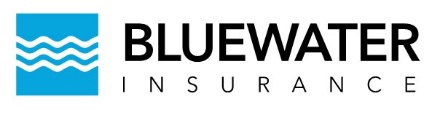 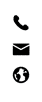  Private collector inSURANCE APPLICATION  Welcome to Bluewater! Please complete and sign the application, which will provide our team proper underwriting information related to you and your    prized collection.    COLLECTOR INFORMATIONCOLLECTION DETAILSPREMISIS OF COLLECTION   SECURITY AND FIRE PROTECTION    Premisis security    Collection Security  FIRE PROTECTIONFair Credit Report Act Notice: PERSONAL INFORMATION ABOUT YOU, INCLUDING INFORMATION FROM A CREDIT OR OTHER INVESTIGATIVE REPORT, MAY BE COLLECTED FROM PERSONS OTHER THAN YOU IN CONNECTION WITH THIS APPLICATION FOR INSURANCE AND SUBSEQUENT AMENDMENTS AND RENEWALS.  SUCH INFORMATION AS WELL AS OTHER PERSONAL AND PRIVILEGED INFORMATION COLLECTED BY US OR OUR AGENTS MAY IN CERTAIN CIRCUMSTANCES BE DISCLOSED TO THIRD PARTIES WITHOUT YOUR AUTHORIZATION.  CREDIT SCORING INFORMATION MAY BE USED TO HELP DETERMINE EITHER YOUR ELIGIBILITY FOR INSURANCE OR THE PREMIUM YOU WILL BE CHARGED.  WE MAY USE A THIRD PARTY IN CONNECTION WITH THE DEVELOPMENT OF YOUR SCORE.  YOU HAVE THE RIGHT TO REVIEW YOUR PERSONAL INFORMATION IN OUR FILES AND CAN REQUEST CORRECTION OF ANY INACCURACIES.  A MORE DETAILED DESCRIPTION OF YOUR RIGHTS AND OUR PRACTICES REGARDING SUCH INFORMATION IS AVAILABLE UPON REQUEST.  CONTACT YOUR AGENT OR BROKER FOR INSTRUCTIONS ON HOW TO SUBMIT A REQUEST TO US. Fraud Warning: ANY PERSON WHO KNOWINGLY AND WITH INTENT TO DEFRAUD ANY INSURANCE COMPANY OR ANOTHER PERSON FILES AN APPLICATION FOR INSURANCE OR STATEMENT OF CLAIM CONTAINING ANY MATERIALLY FALSE INFORMATION OR CONCEALS FOR THE PURPOSE OF MISLEADING INFORMATION CONCERNING ANY FACT MATERIAL THERETO, COMMITS A FRAUDULENT INSURANCE ACT, WHICH IS A CRIME AND SUBJECTS THE PERSON TO CRIMINAL AND [NY: SUBSTANTIAL] CIVIL PENALTIES. (NOT APPLICABLE IN CO, DC, FL, HI, MA, NE, OH, OK, OR, VT OR WA) (INSURANCE BENEFITS MAY ALSO BE DENIED IN LA, ME, TN, AND VA.) Thank you for completing the private collector insurance application. You can either email agentcare@bluewater-ins.com or call toll free (844) 552-4210 for immediate assistance. Once submitted, our team will review and contact you within 24hrs. Thank you for choosing Bluewater Insurance!    Signature of Applicant	            Date Signature of Producer	            Date     Agency Name  				  Contact Number			       Email Address	This is an application only and does not bind coverage. This application is based on information you provided and may be subject to change due to underwriting considerations. State Fraud Warnings:    APPLICABLE IN COLORADO IT IS UNLAWFUL TO KNOWINGLY PROVIDE FALSE, INCOMPLETE, OR MISLEADING FACTS OR INFORMATION TO AN INSURANCE COMPANY FOR THE PURPOSE OF DEFRAUDING OR ATTEMPTING TO DEFRAUD THE COMPANY. PENALTIES MAY INCLUDE IMPRISONMENT, FINES, DENIAL OF INSURANCE AND CIVIL DAMAGES. ANY INSURANCE COMPANY OR AGENT OF AN INSURANCE COMPANY WHO KNOWINGLY PROVIDES FALSE, INCOMPLETE, OR MISLEADING FACTS OR INFORMATION TO A POLICY HOLDER OR CLAIMANT FOR THE PURPOSE OF DEFRAUDING OR ATTEMPTING TO DEFRAUD THE POLICY HOLDER OR CLAIMANT WITH REGARD TO A SETTLEMENT OF AWARD PAYABLE FROM INSURANCE PROCEEDS SHALL BE REPORTED TO THE COLORADO DIVISION OF INSURANCE WITHIN THE DEPARTMENT OF REGULATORY AGENCIES. APPLICABLE IN THE DISTRICT OF COLUMBIA WARNING:  IT IS A CRIME TO PROVIDE FALSE OR MISLEADING INFORMATION TO AN INSURER FOR THE PURPOSE OF DEFRAUDING THE INSURER OR ANY OTHER PERSON. PENALTIES INCLUDE IMPRISONMENT AND/OR FINES. IN ADDITION, AN INSURER MAY DENY INSURANCE BENEFITS, IF FALSE INFORMATION MATERIALLY RELATED TO A CLAIM WAS PROVIDED BY THE APPLICANT.  APPLICABLE IN FLORIDA ANY PERSON WHO KNOWINGLY AND WITH INTENT TO INJURE, DEFRAUD, OR DECEIVE ANY INSURER FILES A STATEMENT OF CLAIM OR AN APPLICATION CONTAINING ANY FALSE, INCOMPLETE, OR MISLEADING INFORMATION IS GUILTY OF A FELONY OF THE THIRD DEGREE. APPLICABLE IN HAWAII FOR YOUR PROTECTION, HAWAII LAW REQUIRES YOU TO BE INFORMED THAT PRESENTING A FRAUDULENT CLAIM FOR PAYMENT OF A LOSS OR BENEFIT IS A CRIME PUNISHABLE BY FINES OR IMPRISONMENT, OR BOTH.  APPLICABLE IN MASSACHUSETTS, NEBRASKA, OREGON AND VERMONT ANY PERSON WHO KNOWINGLY AND WITH INTENT TO DEFRAUD ANY INSURANCE COMPANY OR ANOTHER PERSON FILES AN APPLICATION FOR INSURANCE OR STATEMENT OF CLAIM CONTAINING ANY MATERIALLY FALSE INFORMATION, OR CONCEALS FOR THE PURPOSE OF MISLEADING INFORMATION CONCERNING ANY FACT MATERIAL THERETO, MAY BE COMMITTING A FRAUDULENT INSURANCE ACT, WHICH MAY BE A CRIME AND MAY SUBJECT THE PERSON TO CRIMINAL AND CIVIL PENALTIES. APPLICABLE IN OHIO ANY PERSON WHO, WITH INTENT TO DEFRAUD OR KNOWING THAT HE/SHE IS FACILITATING A FRAUD AGAINST AN INSURER, SUBMITS AN APPLICATION OR FILES A CLAIM CONTAINING A FALSE OR DECEPTION STATEMENT IS GUILTY OF INSURANCE FRAUD. APPLICABLE IN OKLAHOMA WARNING: ANY PERSON WHO KNOWINGLY, AND WITH INTENT TO INJURE, DEFRAUD OR DECEIVE ANY INSURER, MAKES ANY CLAIM FOR THE PROCEEDS OF AN INSURANCE POLICY CONTAINING ANY FALSE, INCOMPLETE OR MISLEADING INFORMATION IS GUILTY OF A FELONY. APPLICABLE IN WASHINGTON IT IS A CRIME TO KNOWINGLY PROVIDE FALSE, INCOMPLETE, OR MISLEADING INFORMATION TO AN INSURANCE COMPANY FOR THE PURPOSE OF DEFRAUDING THE COMPANY. PENALTIES INCLUDE IMPRISONMENT, FINES, AND DENIAL OF INSURANCE BENEFITS.First Name:   Last Name: Last Name:Address: Address: Address: City: State:          Zip Code: Main Number:  Main Number:  Main Number:  Email Address: Email Address: Email Address: Covered Location(s):   Check here if same as address aboveCovered Location(s):   Check here if same as address aboveCovered Location(s):   Check here if same as address aboveAddress:Address:Address:City:                                                                                                                State: Zip Code:  What type of pieces does your client collect?        Fine Art          Jewelry        Rare Coins         Memorabilia     Arms & Armor               Comic Books      Fine China      Artifacts     Other:        Fine Art          Jewelry        Rare Coins         Memorabilia     Arms & Armor               Comic Books      Fine China      Artifacts     Other:        Fine Art          Jewelry        Rare Coins         Memorabilia     Arms & Armor               Comic Books      Fine China      Artifacts     Other:        Fine Art          Jewelry        Rare Coins         Memorabilia     Arms & Armor               Comic Books      Fine China      Artifacts     Other: What is the total value of the collection?$ $ $ $   If applicable, please list the values of each    collection category.$ $ $ $   If applicable, please list the values of each    collection category.$ $ $ $   If applicable, please list the values of each    collection category.$ $ $ $   If applicable, please list the values of each    collection category.$ $ $ $   Are the pieces documented, graded, appraised or authenticated?	  Are the pieces documented, graded, appraised or authenticated?	 Yes   Yes   No    Is a complete inventory of the collection maintained?  Is a complete inventory of the collection maintained? Yes   Yes   No  If yes, what is the process for inventory management?          Excel             Word Doc      Software         Photos          Other:        Excel             Word Doc      Software         Photos          Other:        Excel             Word Doc      Software         Photos          Other:        Excel             Word Doc      Software         Photos          Other: Where is the collection stored?       Home safe         Safety security box       Basement       In-house display room          Storage facility      Outside     Other:     Home safe         Safety security box       Basement       In-house display room          Storage facility      Outside     Other:     Home safe         Safety security box       Basement       In-house display room          Storage facility      Outside     Other:     Home safe         Safety security box       Basement       In-house display room          Storage facility      Outside     Other:Does your client currently have coverage?Does your client currently have coverage? Yes   No   No  Has your client filed a claim on your collection in the last 5 years?Has your client filed a claim on your collection in the last 5 years? Yes   No   No  Has your client filed for bankruptcy in the last 7 years? (Jewelry Only)Has your client filed for bankruptcy in the last 7 years? (Jewelry Only) Yes   No   No  If yes, please explain:If yes, please explain:If yes, please explain:If yes, please explain:If yes, please explain:Structure Type:         Single family home         Condominium        Apartment          Other:       Single family home         Condominium        Apartment          Other:       Single family home         Condominium        Apartment          Other: Construction Type:         Fire Resistive (ex. Masonry)       Non-Combustible (ex. Metal)           Frame (ex.            Wood)        Fire Resistive (ex. Masonry)       Non-Combustible (ex. Metal)           Frame (ex.            Wood)        Fire Resistive (ex. Masonry)       Non-Combustible (ex. Metal)           Frame (ex.            Wood)   Year Built: Year Built: Year Built: Year Built:Is there history of water back-up from a drain and/or sewer?	Is there history of water back-up from a drain and/or sewer?	Yes  No  Security Measures (Select all that apply)       Central Burglar Alarm System         Video Surveillance        Deadbolt                         24-hour Security Guard         Gated Community       Other:      Central Burglar Alarm System         Video Surveillance        Deadbolt                         24-hour Security Guard         Gated Community       Other:      Central Burglar Alarm System         Video Surveillance        Deadbolt                         24-hour Security Guard         Gated Community       Other:Is there a third-party employed who has key(s) to the exterior door?	Is there a third-party employed who has key(s) to the exterior door?	Yes  No  Does your client store thier collection in a safe?Does your client store thier collection in a safe?Yes  Yes  No What is the U.L. rating of the safe?          TRTL-30x6        TRTL-15x6       TRTL-30       TL-30          TL-15         RSC            Unknown         TRTL-30x6        TRTL-15x6       TRTL-30       TL-30          TL-15         RSC            Unknown         TRTL-30x6        TRTL-15x6       TRTL-30       TL-30          TL-15         RSC            Unknown         TRTL-30x6        TRTL-15x6       TRTL-30       TL-30          TL-15         RSC            Unknown   What percentage of the collection is stored in a safe? (If applicable)What percentage of the collection is stored in a safe? (If applicable)What percentage of the collection is stored in a safe? (If applicable)What percentage of the collection is stored in a safe? (If applicable)What percentage of the collection is stored in a safe? (If applicable)Does your client store the collection in a safety deposit box (Bank vault)?Does your client store the collection in a safety deposit box (Bank vault)?Yes  No No What percentage of the collection is stored in the safety deposit box? (If applicable)What percentage of the collection is stored in the safety deposit box? (If applicable)What percentage of the collection is stored in the safety deposit box? (If applicable)What percentage of the collection is stored in the safety deposit box? (If applicable)What percentage of the collection is stored in the safety deposit box? (If applicable)Is the building protected by a fire and/or smoke detection alarm system?Yes  No  Is there an automatic sprinkler system on the premises? 		Yes  No  Is the premises within 1,000 ft. of a public fire hydrant and 5 miles of a fire station? 	Yes  No  